CONSULTATION: DAVID MCILVEEN’S PRIVATE MEMBERS’ BILLPROTECTION OF PROPERTY IntroductionAs an elected representative of a large rural constituency, I believe it is my job to ensure that the law is on the side of the victim of crime which occurs in urban and rural areas and to ensure that citizens are clear on their rights to defend their property. The purpose of this private members bill is to help guide future legislation which will protect constituents against crime, particularly in rural areas. It is also important to note that although agri-crime is the focus of this bill, any changes to the law around protection of property would apply to urban areas as well. A person’s property can include anything from their home, outbuilding, shed, vehicle, livestock, farming equipment, possessions or anything else that contributes to their livelihood. I believe citizens of Northern Ireland ought to have a clear understanding of their rights particularly when there is an attack on a their dwelling at which point the law must require as equivalent to an assault on a person; for a person’s house is their castle. I believe most citizens understand their rights when protecting their own life but there would appear to be some uncertainty on their rights when protecting their property, the purpose of this bill is to clarify this uncertainty.With increasing budget cuts for the Police Service of Northern Ireland, the public must feel confidently equipped to combat crime due to police cutbacks. It is more important than ever that the public has a clear understanding of the law. This legislation will serve as a reminder to all that property owners are equipped with the means to protect themselves and their private property against crime on property. This bill will attempt to serve as a deterrent against the commission of crime and empower property owners to protect both their lives and their dwelling. In light of relevant legislation in England and Wales known as the Crime and Courts Act of 2013, Northern Ireland has yet to modernise legislation around use of force at place of dwelling to remain in stride with the remainder of the UK. It is evident that legislation in Northern Ireland concerning protection of property is out dated and vague which limits citizens from having a clear understanding of the law around protection of property. It is also very difficult to understand what the current law permits around protection of property because the law is contained in three separate provisions which are not adequate to effectively defend property. In addition to Common Law, there has been supplementary legislation enacted around use of force known as the Criminal Law Act (Northern Ireland) 1967 and The Criminal Justice Immigration Act 2008. These three separate provisions currently piece together the vague law on protection of property.Common Law in Northern Ireland defines the concept of self-defence and permits a person to use reasonable force in the following instances: Defend themselves from an attack Prevent an attack on another person Defend their Property In the prevention of crime or assisting in the lawful arrest of the suspected offendersIf a person(s) is required to use force in any of the above instances, the force must undoubtedly be proportionate to the circumstances of the offence. The circumstances will then be judged by the courts to determine if the force used was proportionate in the circumstances. In my view, the permutation of these legislative arrangements does not adequately define the right to defend property and entirely neglects defining a dwelling in the context of curtilage. The consequence of this anomaly creates unnecessarily vague legislation and an environment of uncertainty around the legislation particularly amongst rural populations who are seeing an increase in crime on their property. The aim of this private member’s bill is to rebalance the law by clarifying in legislation, the use of force which is permitted in the defence of a person’s property. The intention of this bill is to create a clearer definition around protection of property so that citizens have a clear understanding of acceptable force when placed in a threatening scenario on their property. This bill will also consolidate legislation on protection of property to ensure clarity on the law. Through this consultation I am keen to hear your views on my proposal.This bill will attempt to clarify and delineate two aims; to ensure that protection of property is differentiated from protection of life and that there is recognition in legislation that the protection of property is clearly defined in the law. Legislation must also ensure that the non-injurious discharge of a firearm does not lead to prosecution or confiscation of arms if believed to be used judiciously. Legislation will strive to protect the right, under existing license conditions, to own a fire arm if discharged sensibly in the defence of one’s property. This consultation is an opportunity for individuals and groups across our community to influence and reform Northern Ireland legislation on a pertinent matter that concerns all. To take part in the consultation please complete the questions below and return to David McIlveen MLA either via email david.mcilveen@mla.niassembly.gov.uk , electronically by following this link https://www.surveymonkey.com/s/DMprivateproperty , through my website http://davidmcilveen.org.uk/,  or post to my constituency office at: 9-11 Church St
Ballymena
County Antrim
BT43 6DD
028 2564 1421The consultation can also be found on the Northern Ireland Assembly website http://www.niassembly.gov.uk/ .This consultation will be closed Friday, 27 March 2015.
David McIlveen
MLA
Democratic Unionist Party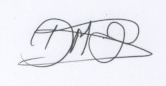 Question 1Do you agree that there is a case for reform of the system around protection of property?	Yes			NoComments: ____________________________________________________________________________________________________________________________________________________________________________________________________________________________________________________________________________________________________________Question 2Do you agree that reform of the system is best achieved through legislation?	 Yes			NoComments: ____________________________________________________________________________________________________________________________________________________________________________________________________________________________________________________________________________________________________________Question 3Do you agree that there must be sufficient protections in the law for householders to protect themselves against crime? Do you think the law needs to be changed?	Yes			NoComments: ____________________________________________________________________________________________________________________________________________________________________________________________________________________________________________________________________________________________________________CLARIFYING PROTECTION OF PROPERTYQuestion 4Do you believe that the current law provides you with a clear understanding of your rights and the current legislation adequately provides property owners with the capability to protect their property?	Yes			NoComments: ____________________________________________________________________________________________________________________________________________________________________________________________________________________________________________________________________________________________________________Question 5Do you believe the law around protection of property needs to be modified and clarified?	Yes			NoComments:____________________________________________________________________________________________________________________________________________________________________________________________________________________________________________________________________________________________________________Question 6Do you believe that the law as it stands is fair to householders who attempt to protect their property against crime?	Yes			NoComments: ____________________________________________________________________________________________________________________________________________________________________________________________________________________________________________________________________________________________________________Question 7Do you believe that appropriate action is always taken by law enforcement and the courts against an intruder who trespasses on private property and commits a criminal act?	Yes			NoComments: ____________________________________________________________________________________________________________________________________________________________________________________________________________________________________________________________________________________________________________Question 8Do you agree that the law should give property owners clear permission to protect their property?	Yes			NoComments: ____________________________________________________________________________________________________________________________________________________________________________________________________________________________________________________________________________________________________________Question 9 Do you believe there are any circumstances where you do not believe a householder should be able to protect their property?	Yes			NoComments: ____________________________________________________________________________________________________________________________________________________________________________________________________________________________________________________________________________________________________________Question 10Do you agree that definition of property should be widely defined in any future legislation to include homes, outbuildings, sheds, structures adapted for use of dwelling, and vessels (whether mobile or not)? 	Yes			NoComments:____________________________________________________________________________________________________________________________________________________________________________________________________________________________________________________________________________________________________________Question 11Do you agree that a property owner has the right to defend their property even if it results in the fatality of the intruder?Yes			NoComments:____________________________________________________________________________________________________________________________________________________________________________________________________________________________________________________________________________________________________________FIREARMS AND PROTECTION OF PROPERTYQuestion 12Do you believe that if a property owner discharges a fire arm while protecting their property that they should retain their fire arm license pending investigation or until the investigation is concluded?	Yes			NoComments: ____________________________________________________________________________________________________________________________________________________________________________________________________________________________________________________________________________________________________________Question 13Do you believe that if a licensed firearm is removed for purposes of investigation following an incident involving protection of property there should be a time limit after which the license to hold a firearm should be returned to the owner ?	Yes			NoComments: ____________________________________________________________________________________________________________________________________________________________________________________________________________________________________________________________________________________________________________OTHERQuestion 14Do you believe that a Private Members’ Bill providing greater clarity around the use of force and protection of property will serve to benefit the people of Northern Ireland?	Yes			NoComments: ____________________________________________________________________________________________________________________________________________________________________________________________________________________________________________________________________________________________________________HUMAN RIGHTS AND EQUALITY IMPLICATIONSQuestion 15How do you think the proposed legislation will impact on human rights?	Yes			NoComments: ____________________________________________________________________________________________________________________________________________________________________________________________________________________________________________________________________________________________________________Question 16How do you think the proposed legislation will impact on equality?	Yes			NoComments:_______________________________________________________________________________________________________________________________________________________________________________________________________________________________________________________________________________________________________________________________________________________________________________________Question 17Do you have any other comments on the proposed legislation?	Yes			NoComments: __________________________________________________________________________________________________________________________________________________________________________________________________________________________________________________________________________________________________________________________________________________________________________________________________________________________________________________________________